1Voices OfExtensionHistoryThe 1914 Smith-Lever Act provided federal funding to the Extension Service in every state.  To honor this event, the National 4-H History Preservation Team is leading an Oral History program to capture local success stories of 4-H and Cooperative Extension.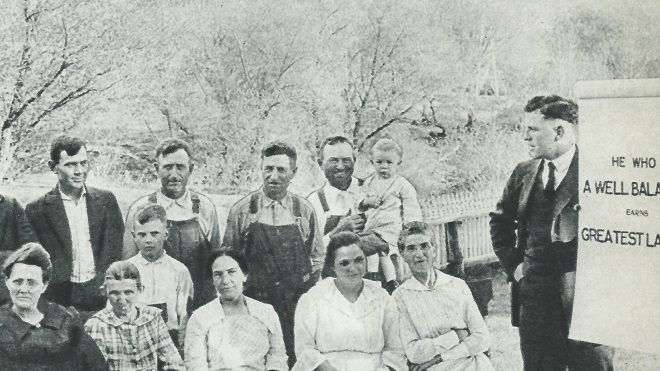 Celebrates 100 years of the Cooperative Extension ServiceSmith-Lever Centennial 1914-20144-H youth interviewing current and former Agents, cooperators,  beneficiaries and supporters to share their storiesAudio and/or video recording/editing multi-mediaShare at film festivals and local eventsPreserving Extension’s important historyParticipation is fun for Agents and youthYouth gain communication skills4-H’ers showcase Cooperative ExtensionIntergenerational connectionsVoices OfExtensionHistoryThe 1914 Smith-Lever Act provided federal funding to the Extension Service in every state.  To honor this event, the National 4-H History Preservation Team is leading an Oral History program to capture local success stories of 4-H and Cooperative Extension.Celebrates 100 years of the Cooperative Extension ServiceSmith-Lever Centennial 1914-20144-H youth interviewing current and former Agents, cooperators,  beneficiaries and supporters to share their storiesAudio and/or video recording/editing multi-mediaShare at film festivals and local eventsPreserving Extension’s important historyParticipation is fun for Agents and youthYouth gain communication skills4-H’ers showcase Cooperative ExtensionIntergenerational connectionsVoices OfExtensionHistoryThe 1914 Smith-Lever Act provided federal funding to the Extension Service in every state.  To honor this event, the National 4-H History Preservation Team is leading an Oral History program to capture local success stories of 4-H and Cooperative Extension.Celebrates 100 years of the Cooperative Extension ServiceSmith-Lever Centennial 1914-20144-H youth interviewing current and former Agents, cooperators,  beneficiaries and supporters to share their storiesAudio and/or video recording/editing multi-mediaShare at film festivals and local eventsPreserving Extension’s important historyParticipation is fun for Agents and youthYouth gain communication skills4-H’ers showcase Cooperative ExtensionIntergenerational connections